Моя семья.Человек не может жить и существовать один. Ведь не зря все мы боимся одиночества. Для нас важно признание, уважение и любовь окружающих - наших самых дорогих и близких людей. Семья - это основа из основ. Без семьи ,без наших любимых родителей нас бы и вообще не было. Семья - это место, где искренне радуются твоим успехам, делят с тобой твои неудачи, поддерживают и помогают тебе во всем.  Не могу сказать, что моя семья чем-то отличается от других семей. В ней нет ничего выдающегося и необычного. Но лично для меня моя семья это самые близкие мне люди, это папа и младший брат, а особенно это моя мама. Я очень близка со своей мамой, она для меня мой самый лучший друг, с которым я всегда провожу свое время. Так получилось, что моя мама работает на почте, и я вслед за ней пошла учиться на эту специальность. Сейчас я уехала в другой город учиться, но я все равно приезжаю домой к маме на каждых выходных и поэтому когда я приезжаю, мы ходим вместе с ней работать к нам на почту. Мама работает оператором и меня там многому обучает, учит работать за компьютером и с документами, дает мне советы по работе, она говорит, что все это пригодятся мне, когда и я пойду работать на почту.  Когда я училась еще в школе, мне было интересно узнать, где работает моя мама и, однажды она решила взять меня с собой на работу, и провести на почте для меня экскурсию. Мне было очень интересно наблюдать, как там кипит работа, постоянно приходят люди, которые нуждаются в услугах почтовой связи, как работники почты быстро и продуктивно обслуживают своих посетителей. И я так сильно полюбила мамину профессию, что всегда думала о том, что когда закончу учебу, буду работать вместе со своей мамой. Мама уже очень долго работает на почте, и она там проводит все свое время с утра и до позднего вечера, она очень ответственная, всегда следит за порядком в работе и ей очень нравится приносить пользу людям. Она мне постоянно говорит, что работу нужно искать такую, которая доставляет тебе удовольствие, чтобы ты встречала клиентов только с улыбкой и хорошим настроением, и уходить домой такой же радостной. Мама постоянно работает с людьми, обслуживает их, помогает им. Она очень умная, оперативная, трудолюбивая, вежливая, добрая и я горжусь своей любимой мамой. А после работы она идет домой к своим любимым, она всех выслушивает и всегда  поддерживает, помогает. Я часто удивляюсь, как мама все успевает делать и где она берет в себе столько сил? Профессии родителей часто влияют на выбор профессии детей. Так получилось и у меня. Меня очень заинтересовала работа моей мамы, и я захотела пойти работать туда же где работает она. Я уверена, что из меня получится очень хороший специалист, и что я поступила правильно пойти по маминым стопам. 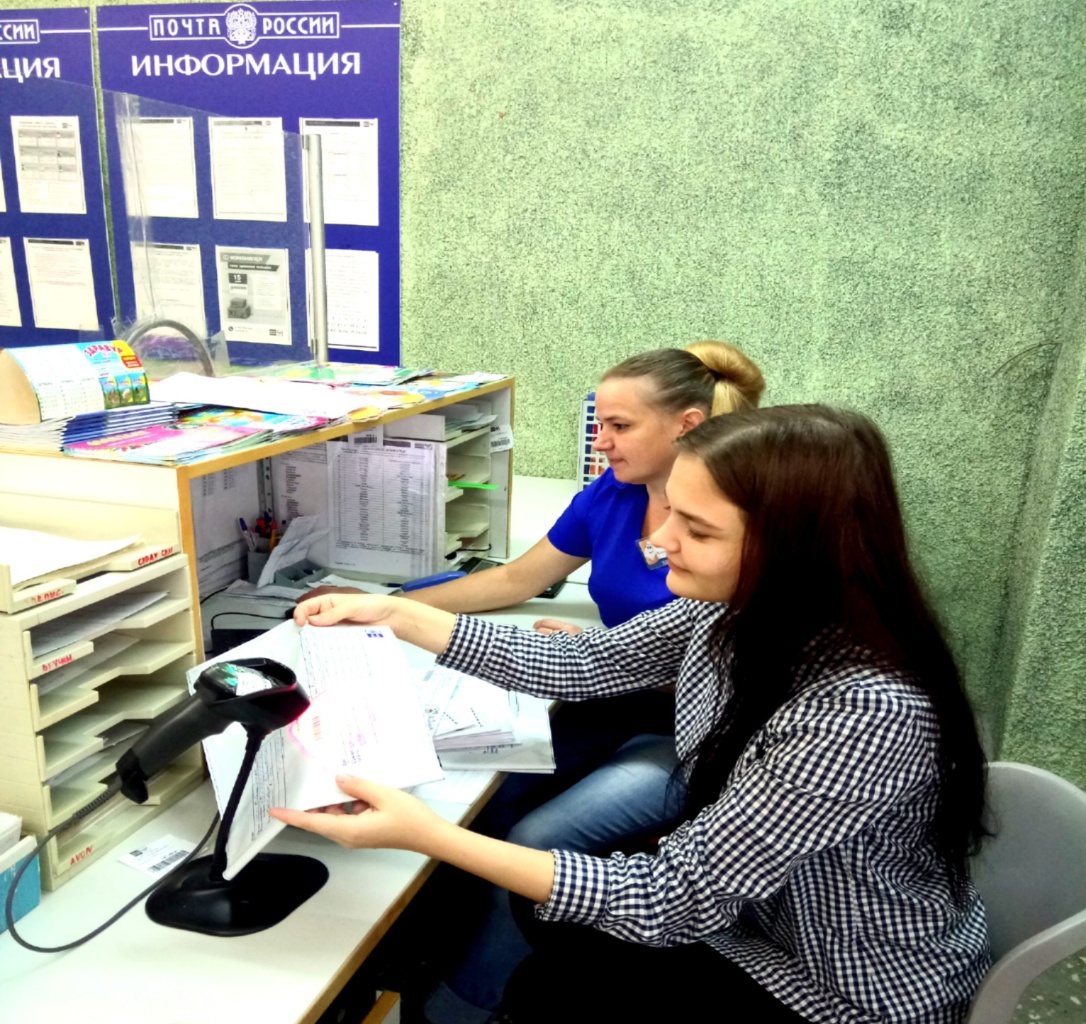 